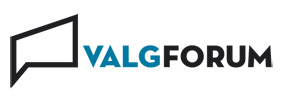 Årsmøte i Valgforum 23. mars 2015Dagsorden:Godkjenning av innkalling og dagsordenValg av møtelederValg av sekretærValg av 2 til å underskrive møteprotokollenStyrets årsberetning for 2014Regnskap med revisjonsberetning for 2014Regnskap med revisjonsberetning vil bli ettersendt, eventuelt utdelt i møtet.Styrets handlingsplan for 2015Forslag til budsjett for 2015Forslag til budsjett vil bli ettersendt eller delt ut i møtet.Valg av styreValg av revisorerValg av valgkomitéInnkomne sakerDet er ikke kommet inn saker til styret innenfor den vedtektsfestede fristen.